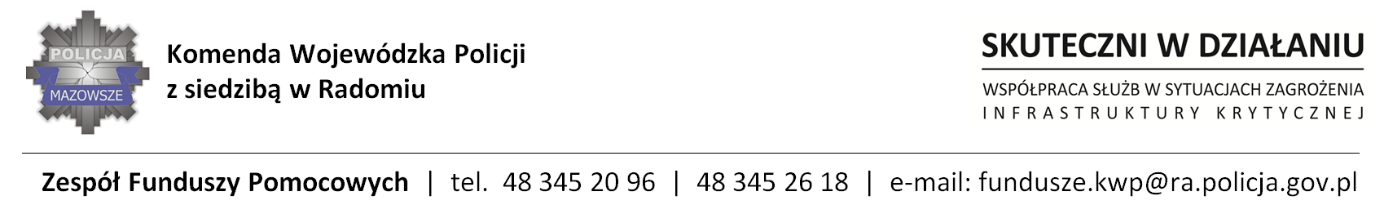       Radom, dnia  31.05.2022r.
ZP – 940 /22INFORMACJA Z OTWARCIA OFERTdotyczy postępowania o udzielenie zamówienia publicznego ogłoszonego na dostawy w trybie podstawowym bez negocjacji, na podstawie art.  275 pkt. 1 ustawy Prawo zamówień publicznych 
w przedmiocie zamówienia:„Zakup wraz z dostarczeniem sprzętu i oprogramowania informatycznego dla potrzeb jednostek Policji garnizonu mazowieckiego – Część I” 
( ID 616292 )                                          Nr sprawy 22 /22Zamawiający - Komenda Wojewódzka Policji z siedzibą w Radomiu, działając na podstawie 
art. 222  ust. 5 ustawy z dnia 11 września 2019r. Prawo zamówień publicznych ( Dz. U. z 2021r. poz. 1129 ze zm. ) informuje, iż w wyznaczonym przez Zamawiającego terminie tj. do dnia 31.05.2022r., do godziny 11:00 – wpłynęło trzy oferty w przedmiotowym postępowaniu prowadzonym za pośrednictwem platformazapupowa.pl pod adresem: https://platformazakupowa.pl/pn/kwp_radom 
( ID 616192 )     Nazwy albo imiona i nazwiska oraz siedziby lub miejsca prowadzonej działalności gospodarczej albo miejsca zamieszkania Wykonawców, których oferty zostały otwarte, ceny lub koszty zawarte w ofertach:OFERTA NR 1 – Zadanie nr 7DataExpert BV NIP: NL009433569B01 3755 HA Veenendaal, Vendelier 65 Joost Gijzel Zadanie nr 7Cena brutto: 20 000,00 EUROFERTA NR 2 – Zadanie nr 1, 7, 8 MEDIA Sp. z o.o.ul. Piotrowicka 6140-723 KatowiceZadanie nr 1Cena brutto: 7 626,00 złZadanie nr 7Cena brutto: 83 271,00 złZadanie nr 8Cena brutto: 28 413,00 złOFERTA NR 3 – Zadanie nr 9FORTI Krzysztof Jurekul. Marii Curie Skłodowskiej 1826-600 RadomZadanie nr 9Cena brutto: 18 204,00 zł Z poważaniem                                                                                                                     		KIEROWNIK                                                                                                                                                                                                          	            Sekcji Zamówień Publicznych                                                                                                        KWP z siedzibą w Radomiu                                                                                              / - / Justyna KowalskaInformację z otwarcia ofert opublikowano na platformie zakupowej Open Nexus, pod adresem www.platformazakupowa.pl/pn/kwp_radom w dniu 31.05.2022r.Opr. A.S.